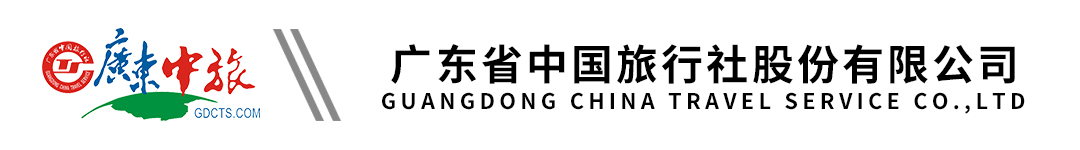 【大美青海 梦回敦煌】兰州、莫高窟、鸣沙山月牙泉、嘉峪关城楼、青海湖、茶卡盐湖3飞单动6日游行程单行程安排费用说明购物点自费点其他说明产品编号BY-20210224Q2（3.0升级版）出发地广州市目的地甘肃省-兰州市-青海省行程天数6去程交通飞机返程交通飞机参考航班具体航班以实际出票为准具体航班以实际出票为准具体航班以实际出票为准具体航班以实际出票为准具体航班以实际出票为准产品亮点产品经理有话说▶▶▶产品经理有话说▶▶▶产品经理有话说▶▶▶产品经理有话说▶▶▶产品经理有话说▶▶▶天数行程详情用餐住宿D1广州-兰州（飞行约3小时）-动车-嘉峪关（车程约4.5小时）早餐：X     午餐：X     晚餐：X   嘉峪关王朝大酒店、嘉峪关聚德宾馆、嘉峪关万向宾馆、嘉峪关嘉鑫大酒店入住不低于以上标准的酒店或住宿D2嘉峪关-敦煌（400公里，约5小时）早餐：√     午餐：√     晚餐：√   敦煌天沁云水、敦煌桓宇入住不低于以上标准的酒店或住宿D3敦煌-莫高窟（约20公里，约30分钟）-西宁（飞行约1小时）早餐：√     午餐：√     晚餐：X   西宁白云翔翎、西宁万祥精品酒店、西宁灏兰酒店入住不低于以上标准的酒店或住宿D4西宁-茶卡盐湖（约298公里，约5小时）/青海湖沿线早餐：√     午餐：高原小尾寒羊汤锅     晚餐：√   茶卡星入海、茶卡长鑫/青海湖沿线或入住不低于以上标准的酒店或住宿D5青海湖边的早茶-青海湖最美的环湖西路-青海湖二郎剑-西夏颂大舞台-西宁早餐：√     午餐：牛奶鸡蛋醪糟     晚餐：手抓羊肉   西宁新华联海洋度假酒店或入住不低于以上标准的酒店或住宿D6互助土族故土园-兰州（约230公里，约3小时）-广州（飞行约3小时）早餐：√     午餐：土族贺年大盆菜     晚餐：X   温馨的家费用包含1、交通：往返程经济舱机票，广州-兰州往返港口、敦煌-西宁单程机票，兰州-嘉峪关动车二等座，航班时间等以航司出票为准，动车票均为系统随机出票，故无法指定连座或指定同一车厢，敬请见谅；1、交通：往返程经济舱机票，广州-兰州往返港口、敦煌-西宁单程机票，兰州-嘉峪关动车二等座，航班时间等以航司出票为准，动车票均为系统随机出票，故无法指定连座或指定同一车厢，敬请见谅；1、交通：往返程经济舱机票，广州-兰州往返港口、敦煌-西宁单程机票，兰州-嘉峪关动车二等座，航班时间等以航司出票为准，动车票均为系统随机出票，故无法指定连座或指定同一车厢，敬请见谅；费用不包含1、合同未约定由组团社支付的费用（包括行程以外非合同约定活动项目所需的费用、游览过程中缆车索道游船费、自由活动期间发生的费用等）；1、合同未约定由组团社支付的费用（包括行程以外非合同约定活动项目所需的费用、游览过程中缆车索道游船费、自由活动期间发生的费用等）；1、合同未约定由组团社支付的费用（包括行程以外非合同约定活动项目所需的费用、游览过程中缆车索道游船费、自由活动期间发生的费用等）；项目类型描述停留时间参考价格无项目类型描述停留时间参考价格参加付费娱乐升级项目补充协议。当地自费项目，自愿自费，不强迫1、鸣沙山电瓶车	10元/人（单程）预订须知一、报名参团须知，请认真阅读，并无异议后于指定位置签名确认： 温馨提示大西北是一片充满神秘、充满浓郁地方特色的土地，这里不仅有千年的文化遗迹，更有苍茫的戈壁、黄沙；辽阔无边的湖水、草原，但由于历史与自然的制约，西北经济较为落后，与广东沿海发达省份相距较大，旅游线路相对较为艰苦。为了使您的此次西北之行圆满、愉快，为了使您更好的体验西北，丝绸古道的无限魅力，为了您在西北旅游前做好充分的准备，特别说明如下：